~Circumference and Arc Length of Circles Notes~UNIT QUESTION: What special properties are found with the parts of a circle?MMC9-12.G.C.1-5,G.GMD.1-3Today’s Question: How do we find the arc length of a sector?MMC9-12.G.C.5Circumference: Formulas: Arc Length:Formula:2 types of Answers2 types of AnswersRoundedExactType the Pi button on your calculatorToggle your answerRoundType the Pi button on your calculatorPi will be in your answerTI 36X Pro gives exact answersFind the EXACT circumference Find the EXACT circumference r = 14 feetd = 15 milesFind the circumference.  Round to the nearest tenth.Find the circumference.  Round to the nearest tenth.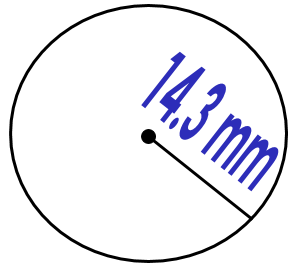 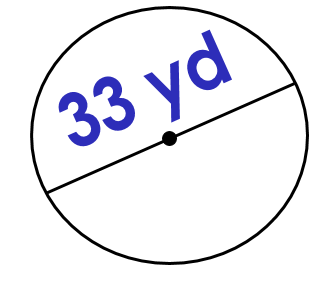 A circular flower garden has a radius of 3 feet.  Find the circumference of the garden to the nearest hundredths.Find the Arc Length. Round to the nearest hundredths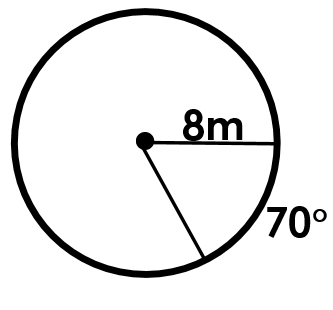 Find the exact Arc Length.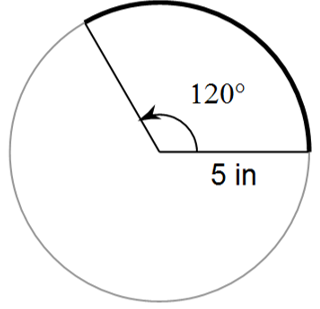 Find the radius.  Round to the nearest hundredth.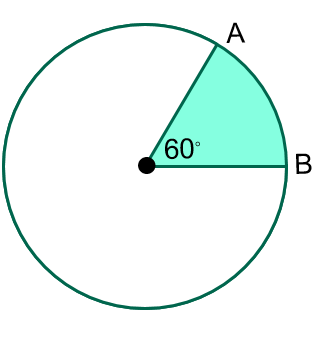 Find the circumference. Round to the nearest hundredth.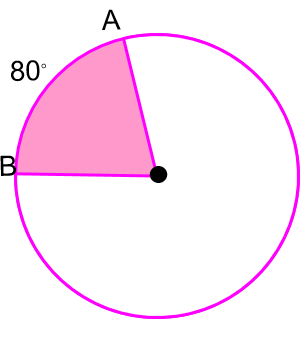 Find the radius of the unshaded region. Round to the nearest tenth.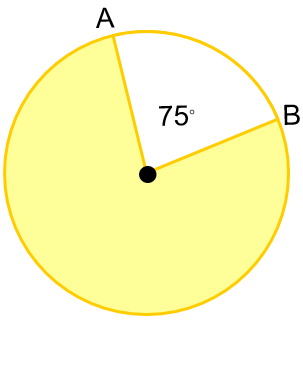 